George Washington and Medicine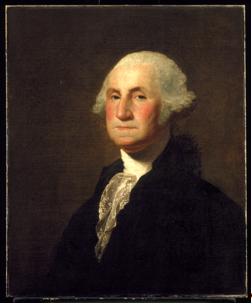 George Washington by Gilbert Stuart, ca. 1798Courtesy Mount Vernon Ladies’ AssociationRead the quote above, circling words whose meanings are not clear from your reading.What is the key topic in the first quote? You may choose a phrase from the quote.What kind of circumstance does the second quote describe about George Washington and the state of medical care in his time?List the words you have circled below, look them up in a dictionary, and note their meanings next to their words below.What kinds of injuries and illness do you know of that George Washington suffered from during his lifetime?